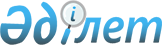 Об утверждении Правил выдачи пропусков на въезд в пограничную зону иностранцам и лицам без гражданства и изменений и дополнений, которые вносятся в некоторые решения Правительства Республики Казахстан
					
			Утративший силу
			
			
		
					Постановление Правительства Республики Казахстан от 23 июля 2013 года № 734. Утратило силу постановлением Правительства Республики Казахстан от 14 октября 2020 года № 663 (вводится в действие по истечении десяти календарных дней после дня его первого официального опубликования)
      Сноска. Утратило силу постановлением Правительства РК от 14.10.2020 № 663 (вводится в действие по истечении десяти календарных дней после дня его первого официального опубликования).
      Правительство Республики Казахстан ПОСТАНОВЛЯЕТ:
      1. Утвердить прилагаемые:
      1) Правила выдачи пропусков на въезд в пограничную зону иностранцам и лицам без гражданства;
      2) изменения и дополнения, которые вносятся в некоторые решения Правительства Республики Казахстан.
      2. Настоящее постановление вводится в действие по истечении десяти календарных дней после первого официального опубликования. Правила
выдачи пропусков на въезд в пограничную зону
иностранцам и лицам без гражданства
1. Общие положения
      1. Настоящие Правила выдачи пропусков на въезд в пограничную зону иностранцам и лицам без гражданства (далее – Правила) разработаны в соответствии со статьей 40 Закона Республики Казахстан от 16 января 2013 года "О Государственной границе Республики Казахстан" и определяют порядок выдачи пропусков на въезд в пограничную зону иностранцам и лицам без гражданства.
      2. Въезд иностранцев и лиц без гражданства в пограничную зону разрешается по пропускам, выдаваемым органами внутренних дел, согласно форме приложения 1 к настоящим Правилам.
      3. Изготовление бланков пропусков осуществляют департаменты внутренних дел областей, городов Астаны, Алматы (далее – ДВД).  2. Порядок выдачи пропусков на въезд в пограничную зону
иностранцам и лицам без гражданства
      4. Пропуски на право въезда в пограничную зону выдаются иностранцам и лицам без гражданства управлениями миграционной полиции ДВД по месту временного или постоянного пребывания в Республике Казахстан.
      5. Пропуски выдаются иностранцам и лицам без гражданства: 
      1) въезжающим для постоянного жительства – на основании разрешения на постоянное место жительства, выдаваемого органами внутренних дел, или визы соответствующей категории;
      2) въезжающим с целью туризма – при наличии визы соответствующей категории или подтверждения от осуществляющей туроператорскую или турагентскую деятельность организации на основании ходатайства;
      3) въезжающим с целью учебы – при наличии ходатайства учебного заведения Республики Казахстан или уполномоченного органа Республики Казахстан по вопросам образования;
      4) въезжающим с целью работы – на основании ходатайства работодателя при наличии разрешения на привлечение иностранной рабочей силы, полученного согласно действующему законодательству, а для граждан государств-членов Евразийского экономического союза (далее государства-члены) и членов их семей на основании трудового или гражданско-правового договора, заключенного трудящимся государства-члена с работодателем или заказчиком работ (услуг);
      5) въезжающим на лечение – на основании подтверждающих документов, заверенных медицинскими организациями, или путевок в санаторно-курортные организации, расположенные в пограничной зоне;
      6) въезжающим по частным делам – на основании приглашения граждан Республики Казахстан, проживающих в пограничной зоне. 
      Без оформления пропуска в пограничную зону въезжают иностранцы и лица без гражданства по случаю смерти (болезни) близких родственников (в соответствии с действующим законодательством) по документам, удостоверяющим их личность, и заверенным медицинскими организациями соответствующим телеграммам (справкам), а при следовании к местам захоронения родственников – по сведениям, подтверждающим место захоронения. 
      Сноска. Пункт 5 с изменением, внесенным постановлением Правительства РК от 04.02.2016 № 51 (вводится в действие по истечении десяти календарных дней после первого официального опубликования).


       6. Пропуск выдается на срок до 1 месяца и при необходимости продлевается на такой же срок. 
      В случае необходимости нахождения в пограничной зоне свыше двух месяцев, оформляется новый пропуск.
      При въезде с целью учебы пропуск выдается сроком на один учебный год. 
      При въезде с целью постоянного жительства пропуск выдается на срок, необходимый для оформления вида на жительство иностранца в Республике Казахстан и удостоверения жителя пограничной зоны.
      При въезде с целью осуществления трудовой деятельности пропуск выдается на срок действия разрешения, а для граждан государств-членов и членов их семей на срок действия трудового или гражданско-правового договора, заключенного трудящимся государства-члена с работодателем или заказчиком работ (услуг).
      Сноска. Пункт 6 с изменением, внесенным постановлением Правительства РК от 04.02.2016 № 51 (вводится в действие по истечении десяти календарных дней после первого официального опубликования).


       7. Пропуска выдаются на одно лицо. Сведения о детях до 16-летнего возраста, въезжающих в пограничную зону с родителями или сопровождающими их лицами, вносятся в пропуска этих лиц.
      8. Лица, въезжающие в пограничную зону, по прибытии в пункт назначения в течение пяти календарных дней регистрируются по постоянному или временному место жительству в органах внутренних дел, за исключением случаев, предусмотренных международными договорами, ратифицированными Республикой Казахстан. 
      9. Пропуски на въезд в пограничную зону выдаются в один определенный населенный пункт. При наличии ходатайства об осуществлении работ, связанных с необходимостью въезда на территорию нескольких районов или областей, пропуска выдаются в несколько населенных пунктов пограничной зоны.
      10. Взамен утраченных иностранцами или лицами без гражданства пропусков могут быть выданы новые только после подтверждения выдачи их соответствующим органом внутренних дел. 
      11. Для получения пропусков на въезд в пограничную зону иностранцы и лица без гражданства за 7 календарных дней до въезда представляют в управления миграционной полиции ДВД по место жительству следующие документы:
      1) от физических лиц – письменные заявления по форме, согласно приложению 2 к настоящим Правилам, и документы, подтверждающие цели въезда, указанные в пункте 5 настоящих Правил;
      2) от юридических лиц – ходатайство от имени администрации предприятия или организации по форме согласно приложению 3 к настоящим Правилам.
      Если группы граждан направляются для проведения работ в пограничной зоне, списки прилагаются к ходатайству и представляются в трех экземплярах. Первый экземпляр списка заверяется подписью начальника Управления миграционной полиции или его заместителя, скрепляется визовой печатью, вручается руководителю группы, второй экземпляр остается в органе внутренних дел, третий экземпляр направляется для проверки лиц и остается в территориальных подразделениях органов национальной безопасности.
      12. Иностранцы и лица без гражданства, въезжающие в пограничную зону, проверяются по учетам органов внутренних дел и Комитета национальной безопасности Республики Казахстан. 
      Дети, не достигшие 16-летнего возраста, въезжающие в пограничную зону самостоятельно, а также вместе с родителями или лицами, их сопровождающими по оперативным учетам не проверяются.
      13. При положительном рассмотрении заявлений или ходатайств физическому лицу или представителю юридического лица выдается пропуск на въезд в пограничную зону. Пропуски им выдаются после проверки документов, удостоверяющих личность физического лица или подтверждающих полномочия представителя юридического лица, под расписку в книге учета выданных пропусков на въезд в пограничную зону по форме согласно приложению 4 к настоящим Правилам. 
      При вручении пропуска сотрудники миграционной полиции ознакамливают под роспись получателя с правилами, изложенными на оборотной стороне пропуска. 
      14. Основанием для отказа в выдаче пропуска на въезд в пограничную зону является представление неполного перечня документов, необходимых для въезда и пребывания в пограничной зоне.
      В случае принятия решения об отказе в выдаче пропусков, иностранцы и лица без гражданства ставятся об этом в известность уполномоченным лицом. 
      15. Срок принятия решения о выдаче или отказе в выдаче пропуска на въезд в пограничную зону с момента сдачи необходимых документов составляет 7 рабочих дней. 
      Решения о выдаче или отказе в выдаче пропуска на въезд в пограничную зону, а также продлении срока действия пропусков подтверждаются начальниками подразделений миграционной полиции ДВД.
      ФОРМА  ПРОПУСК
      (оборотная сторона) ПРАВИЛА
      ФОРМА 
      ФОРМА 
      ФОРМА  КНИГА
учета выданных пропусков на въезд в пограничную зону
иностранцам и лицам без гражданства Изменения и дополнения, которые вносятся в некоторые
решения Правительства Республики Казахстан
      1. Утратил силу постановлением Правительства РК от 19.02.2014 № 113 (вводится в действие по истечении десяти календарных дней после дня его первого официального опубликования).
      ФОРМА  ПРОПУСК
      (оборотная сторона) ПРАВИЛА
      ФОРМА 
      ФОРМА 
      ФОРМА  КНИГА
учета выданных пропусков на въезд в пограничную
зону иностранцам и лицам без гражданства
					© 2012. РГП на ПХВ «Институт законодательства и правовой информации Республики Казахстан» Министерства юстиции Республики Казахстан
				
Премьер-Министр
Республики Казахстан
С. Ахметов
МИНИСТЕРСТВО
ВНУТРЕННИХ ДЕЛ
_______________
 (область)
_______________
(наименование
органа
 внутренних
дел)
"__"________
20 г.
М.П.
Разрешается гр-ну (ке) _________________________
________________________________________________
(фамилия, имя, отчество и дата рождения)
въезд __________________________________________
________________________________________________
(указываются точное название города, селения и
состав)
_______________________________________________
в какую область этот пункт входит)
Цель поездки ___________________________________
Вместе следуют дети, не достигшие 16 лет _______
_______________________________________________
 (указываются имя, возраст каждого ребенка)
Действителен при предъявлении документа ________
_______________________________________________
_______________________________________________
 (серия, номер документа, кем, когда выдан)
Срок действия
пропуска _______________________________
Начальник _____________
1. Пропуск дает право на въезд в тот населенный пункт, который в
нем указан.
2. Лицо, прибывшее к месту, указанному в пропуске, после прибытия сдает свой
пропуск и паспорт ответственному за прописку (регистрацию (лицу) управляющему
домом, коменданту общежития, администрации гостиницы, санатория, дома отдыха или
специально на то уполномоченному для представления в орган внутренних дел на
прописку.
3. В случае утраты пропуска, об этом должно быть немедленно
заявлено в ближайший орган внутренних дел по месту пребывания.
4. Лицо, получившее пропуск, но по каким-либо причинам не
выехавшее в указанный в нем населенный пункт, обязано сдать его
в орган внутренних дел.
С правилами ознакомлен (а)____________
(подпись)
ЗАЯВЛЕНИЕ
Прошу выдать пропуск на въезд _____________________________________
__________________________________________________________________
(населенный пункт, район, область)
куда я выезжаю _____________________________________________________
(цель поездки)
сроком на _________________________________________________________
О себе сообщаю следующие сведения:
Фамилия __________________________________
Имя ______________________________________
Отчество _________________________________
год и место рождения _____________________
__________________________________________
Место работы ______________________________________________________
(наименование организации и должность)
Местожительство __________________________________________________
Со мной следуют дети:______________________________________________
(имя и возраст)
Паспорт серия ____ № ________________ "_____"__________ 20 _____ г.
__________________________________________________________________
__________________________________________________________________
(дата и наименование органа, выдавшего паспорт)
Подпись начальника _____________________
_____________________
(дата, месяц и год)
ХОДАТАЙСТВО
Прошу выдать пропуск на въезд в _____________________
(населенный пункт, район, область)
Цель поездки ____________________ сроком на ______________________
Следующим лицам:
1. Фамилия ______________________ Имя ______________________________
Отчество _______________________, Дата и место рождения ____________
__________________________________________________________________
Место работы ______________________________________________________
(где и в качестве кого)
Местожительство __________________________________________________
Паспорт серии _______ № _________________ "_____" ___ 20 ________г.
__________________________________________________________________
(наименование органа, выдавшего паспорт)
2. Фамилия ______________________ Имя _____________________________
Отчество _______________________, Дата и место рождения ___________
__________________________________________________________________
Место работы ______________________________________________________
(наименование организации и должность)
Местожительство ___________________________________________________
Паспорт серии _____ № ___________________________ "___"_______20___г.
__________________________________________________________________
(наименование органа, выдавшего паспорт)
__________________________________________________________________
М.П.
Подпись начальника ___________________
___________________
(дата, месяц и год)
№
п/п
Пропуск
Пропуск
Дата
выдачи
пропуска
Срок
действия
пропуска
Ф.И.О.
Когда и кем
выдано
командировочное
удостоверение,
Куда
выдан
пропуск
Расписка в
получении
№
п/п
серия
номер
Дата
выдачи
пропуска
Срок
действия
пропуска
Ф.И.О.
Когда и кем
выдано
командировочное
удостоверение,
Куда
выдан
пропуск
Расписка в
получении
МИНИСТЕРСТВО
ВНУТРЕННИХ ДЕЛ
_______________
 (область)
_______________
(наименование
органа
 внутренних
дел)
"__"_______ 20 г.
М.П.
Разрешается гр-ну (ке) _________________________
________________________________________________
(фамилия, имя, отчество и дата рождения)
въезд __________________________________________
________________________________________________
(указываются точное название города, селения и
состав)
_______________________________________________
в какую область этот пункт входит)
Цель поездки ___________________________________
Вместе следуют дети, не достигшие 16 лет _______
_______________________________________________
 (указываются имя, возраст каждого ребенка)
Действителен при предъявлении документа ________
_______________________________________________
_______________________________________________
 (серия, номер документа, кем, когда выдан)
Срок действия
пропуска _______________________________
Начальник _____________
1. Пропуск дает право на въезд в тот населенный пункт, который в
нем указан.
2. Лицо, прибывшее к месту, указанному в пропуске, обязано в трехдневный срок с момента прибытия сдать свой пропуск и паспорт ответственному за прописку (регистрацию (лицу) управляющему домом, коменданту общежития, администрации гостиницы, санатория, дома отдыха или специально на то уполномоченному для представления в орган внутренних дел на прописку.
3. В случае утраты пропуска, об этом должно быть немедленно заявлено в ближайший орган внутренних дел по месту пребывания.
4. Лицо, получившее пропуск, но по каким-либо причинам не выехавшее в указанный в нем населенный пункт, обязано сдать его в орган внутренних дел.
С правилами ознакомлен (а)____________
(подпись)
ЗАЯВЛЕНИЕ
Прошу выдать пропуск на въезд _____________________________________
__________________________________________________________________
(населенный пункт, район, область)
куда я выезжаю _____________________________________________________
(цель поездки)
сроком на _________________________________________________________
О себе сообщаю следующие сведения:
Фамилия __________________________________
Имя ______________________________________
Отчество _________________________________
год и место рождения _____________________
__________________________________________
Место работы ______________________________________________________
(наименование организации и должность)
Местожительство __________________________________________________
Со мной следуют дети:______________________________________________
(имя и возраст)
Паспорт серия ____ № ________________ "_____"________ 20 _____г.
__________________________________________________________________
__________________________________________________________________
(дата и наименование органа, выдавшего паспорт)
Подпись начальника _____________________
_____________________
(дата, месяц и год)
ХОДАТАЙСТВО
Прошу выдать пропуск на въезд в _____________________________________
(населенный пункт, район, область)
Цель поездки ____________________ сроком на ______________________
Следующим лицам:
1. Фамилия ______________________ Имя ______________________________
Отчество _______________________, Дата и место рождения ____________
__________________________________________________________________
Место работы ______________________________________________________
(где и в качестве кого)
Местожительство __________________________________________________
Паспорт серии _______ № _________________ "_____"___ 20 ________ г.
__________________________________________________________________
(наименование органа, выдавшего паспорт)
2. Фамилия ______________________ Имя _____________________________
Отчество _______________________, Дата и место рождения ___________
__________________________________________________________________
Место работы ______________________________________________________
(наименование организации и должность)
Местожительство ___________________________________________________
Паспорт серии _____ № _________________________ "___"______ 20 ___г.
__________________________________________________________________
(наименование органа, выдавшего паспорт)
__________________________________________________________________
М.П.
Подпись начальника ___________________
___________________
(дата, месяц и год)
№
п/п
Пропуск
Пропуск
Дата
выдачи
пропуска
Срок
действия
пропуска
Ф.И.О.
Когда и кем
выдано
командировочное
удостоверение,
Куда
выдан
пропуск
Расписка в
получении
№
п/п
серия
номер
Дата
выдачи
пропуска
Срок
действия
пропуска
Ф.И.О.
Когда и кем
выдано
командировочное
удостоверение,
Куда
выдан
пропуск
Расписка в
получении